7 Step Violator Contact and Radio TrafficInstructions:  You have just pulled Mr. Smilie over for speeding in a school zone at the 2400 block of Wilson Creek Pkwy. He was going 30MPH in a 20 MPH zone.  He is driving a Black Mazda 626.  With the Texas license plate of Texas VLG-621. He is the only one in the car.  You need to write out the entire dialogue you would have with dispatch and with the driver of the vehicle. You will be issuing Mr. Smilie a citation. RADIO TRAFFICOfficer: “4111 TRAFFIC”“2400 block of  WILSON CREEK PWY”Dispatcher: Go Ahead “I need you to check a license plate through NCIC/TCIC”“Victor,  LINCOLN, GEORGE 621”“Victor, LINCOLN, GEORGE 621” “Black  MAZDA 626” “Occupied ONCE.”“McKinney High Parking lot”Dispatch: “Received”  Dispatch:  “4111”Officer:  “Go Ahead”Dispatch:  “Your vehicle comes back clear, No warrants. Registration expires 02/20, Proceed with traffic”Officer: Received *At this time the officer approaches the vehicleVIOLATOR CONTACTOfficer:  “Hello I am officer ___________________ with the McKinney Police Department. The reason you were stopped today is because you were OBSERVED speeding.  You were going 30 MPH in a 20 MPH zone; I need to see DRIVERS LICENCE and proof of FINANCIAL RESPONSIBILITY. (They will hand you their info) “Is the ADDRESS on your license correct?  (They will answer you)I am going to STEP BACK TO MY VEHICLE, Please remain in your vehicle.  *The officer will then step to the front of the vehicle and check the registration sticker. The officer will then go back to either the trunk of the squad car or to the passenger side of the squad RADIO TRAFFIC Officer: “4111 CHECK one through NCIC/TCIC”Dispatch: “Go ahead”Officer:  “Last Name Smilie”: Sam, MARY, Ida, Lincoln, Ida, EDWARD”“First Name” Joe:  John, OCEAN, EDWARD”“White”“Male”“09/05/1999”“09/05/1999”Dispatch:  StandbyDispatch: “Your subject is clear with a valid DL that expires Sept 2020. ”*The Officer then begins filling out the ticket. Get any info that you couldn’t get off the DL or Insurance card 2nd VIOLATOR CONTACTOfficer:  “You are receiving a CITATION today for speeding in a school zone. Please sign here. Signing this citation is not an ADMISSION of guilt.  It is just stating that you will contact the courts within 20 BUSINESS DAYS.”* Officer passes the ticket in the window for them to sign.  Give them the ticket, their driver’s license and insurance card backOfficer:   Drive safe.*The officer then returns to his squadRADIO TRAFFICOfficer: “4111 clear with a CITATION”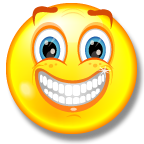 